Учащиеся МАОУ СОШ №17 участвовали в окружном военно-историческом фестивале «Великие сражения России»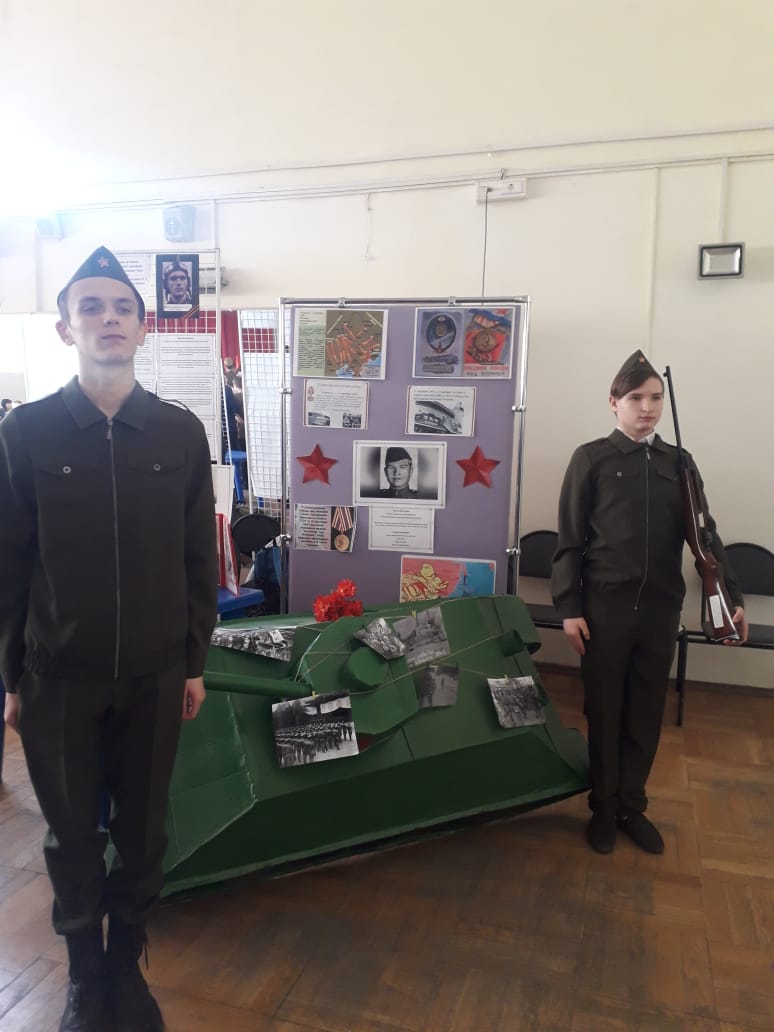 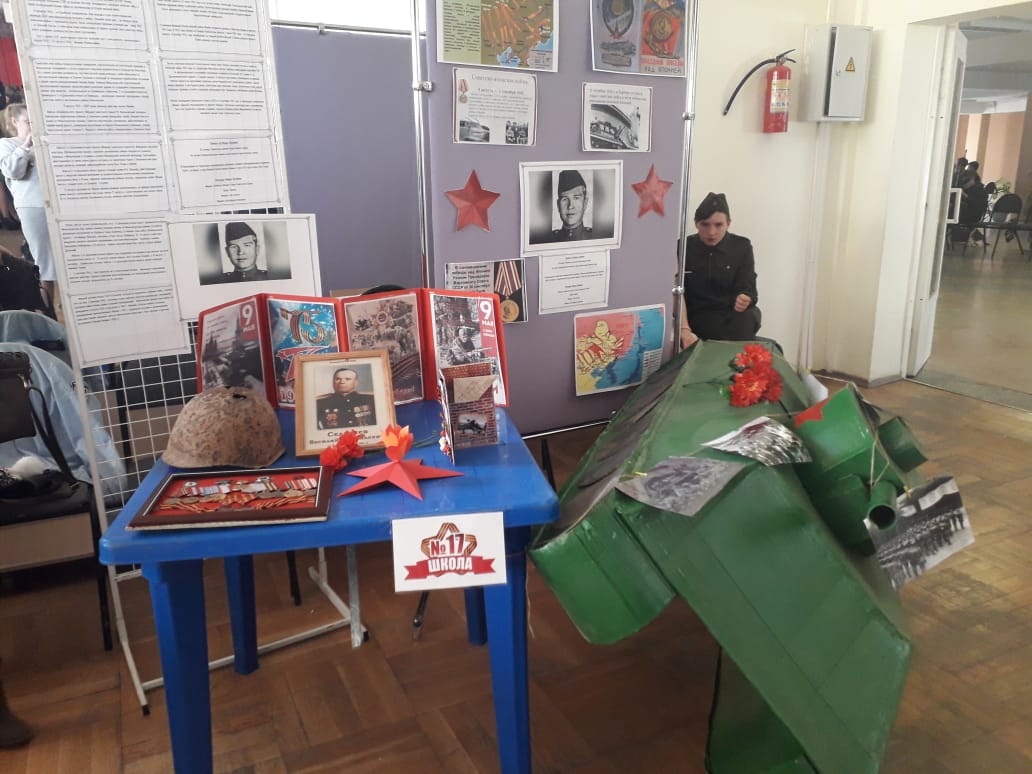 